Year 6 – Independent/Home Learning TasksWednesday 3rd March 2021Reading Bingo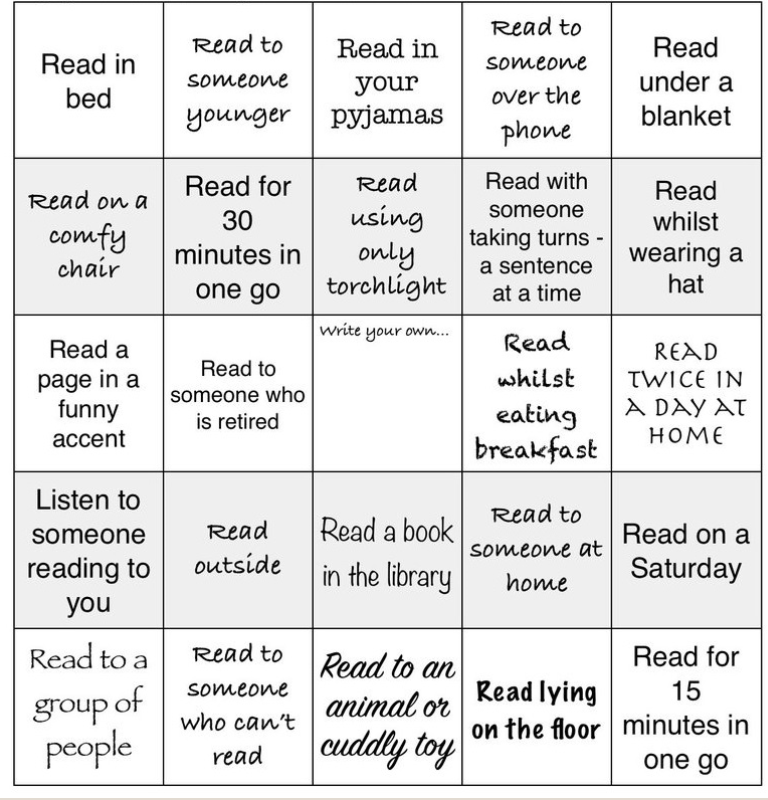 Welcome to the last week of Live Lessons. We all look forward to seeing you guys in school next week!If you get stuck or technology does not work, don’t worry. There is lots of learning you can still do, but it is important that you do some learning every day so that we don’t get behind. Your parents can email us if they have any problems.ltovell@attleboroughprimary.org.uklwilliams@attleboroughprimary.org.ukjgreen@attleboroughprimary.org.ukAny resources you need for lessons will be on the school website. Click on the ‘parent’ tab, then ‘home learning’ and your ‘class’ page. Here are today’s learning tasks!Welcome to the last week of Live Lessons. We all look forward to seeing you guys in school next week!If you get stuck or technology does not work, don’t worry. There is lots of learning you can still do, but it is important that you do some learning every day so that we don’t get behind. Your parents can email us if they have any problems.ltovell@attleboroughprimary.org.uklwilliams@attleboroughprimary.org.ukjgreen@attleboroughprimary.org.ukAny resources you need for lessons will be on the school website. Click on the ‘parent’ tab, then ‘home learning’ and your ‘class’ page. Here are today’s learning tasks!Welcome to the last week of Live Lessons. We all look forward to seeing you guys in school next week!If you get stuck or technology does not work, don’t worry. There is lots of learning you can still do, but it is important that you do some learning every day so that we don’t get behind. Your parents can email us if they have any problems.ltovell@attleboroughprimary.org.uklwilliams@attleboroughprimary.org.ukjgreen@attleboroughprimary.org.ukAny resources you need for lessons will be on the school website. Click on the ‘parent’ tab, then ‘home learning’ and your ‘class’ page. Here are today’s learning tasks!Live Lessons (via Teams)Live Lessons (via Teams)Live Lessons (via Teams)English: We look forward to you joining us for English at:
9:15 or 9:45 (please check the time on the email sent)Follow up activity after lesson:There are 2 reading comprehension tasks to choose from: 1 about the author Michael Morpurgo and the other is about the footballer, Marcus Rashford. There are Bronze (1star), Silver (2 star) and Gold (3 star) tasks for you to complete.Maths: We look forward to you joining us for Maths at:10:15 or 10:45 (please check the time on the email sent)Follow-up activity after lesson: “The Mystery of the Winning World Book Day Costume” Have a go at solving the problems to reveal the clues! It will take a little longer to solve all the puzzles than your usual set work. Gold: please complete all clues; Silver: complete as many clues as you can; and Bronze pick a minimum of 2 clues to solve. NO LESSON: We look forward to you joining us at:1:15 or 1:45 (please check the time on the email sent)Follow-up activity after lesson:Design a book cover of your favourite book. Complete Roald Dahl Mindfulness ColouringHave a go at the Book Scavenger Hunt activityWorld Book Day Wordsearch and Crossword puzzles.SpellingsReadingBe ActiveYour five spellings to learn are:apparent
convenience
familiar
rhythm
symbolPractise these spellings however you wish. Maybe you could create a poster or a rhyme to remember each spelling?Please test on Friday 5th March.Read chapter 4 of Holes: Holes - Holes By Louis Sachar-pdfread.net.pdf Look at the question sheet on the homelearning page.  You do not need to print it out – you can just write your answers on paper.  Answer questions 1 – 4 on the sheet.If you have a trampoline, how many different types of jumping can you do? How many jumps can you do in 20 seconds? Can you beat this next time?Other Curriculum LearningOther Curriculum LearningOther Curriculum LearningComputing: Create your own retro arcade game (https://arcade.makecode.com/hour-of-code/) using your knowledge of coding. Make your own arcade characters and sprites and create a game of your choice!
RE: This time between Shrove Tuesday and Easter is Lent, which is celebrated differently around the world. Have you heard of the Royal Shrovetide football match in England? What about the Mardi Gras celebration in New Orleans, USA? Maybe you’ve heard of the Carnival of Venice in Italy? Research one of those and create a poster or Powerpoint about how Lent is celebrated in that specific place.Computing: Create your own retro arcade game (https://arcade.makecode.com/hour-of-code/) using your knowledge of coding. Make your own arcade characters and sprites and create a game of your choice!
RE: This time between Shrove Tuesday and Easter is Lent, which is celebrated differently around the world. Have you heard of the Royal Shrovetide football match in England? What about the Mardi Gras celebration in New Orleans, USA? Maybe you’ve heard of the Carnival of Venice in Italy? Research one of those and create a poster or Powerpoint about how Lent is celebrated in that specific place.Computing: Create your own retro arcade game (https://arcade.makecode.com/hour-of-code/) using your knowledge of coding. Make your own arcade characters and sprites and create a game of your choice!
RE: This time between Shrove Tuesday and Easter is Lent, which is celebrated differently around the world. Have you heard of the Royal Shrovetide football match in England? What about the Mardi Gras celebration in New Orleans, USA? Maybe you’ve heard of the Carnival of Venice in Italy? Research one of those and create a poster or Powerpoint about how Lent is celebrated in that specific place.Useful Websites for extra learningUseful Websites for extra learningUseful Websites for extra learningBBC Bitesize have daily lessons for in all areas of the curriculum.  https://www.bbc.co.uk/bitesize  Maths – https://www.topmarks.co.uk Reading – https://www.boodtrust.org.uk/Books-and-reading/have-some-fun/storybooks-and-games/  Writing – www.pobble365.com Internet Safety: https://www.thinkuknow.co.uk  Computing – https://www.ictgames.com Well-Being https://www.activenorfolk.org/active-at-home-kidsBBC Bitesize have daily lessons for in all areas of the curriculum.  https://www.bbc.co.uk/bitesize  Maths – https://www.topmarks.co.uk Reading – https://www.boodtrust.org.uk/Books-and-reading/have-some-fun/storybooks-and-games/  Writing – www.pobble365.com Internet Safety: https://www.thinkuknow.co.uk  Computing – https://www.ictgames.com Well-Being https://www.activenorfolk.org/active-at-home-kidsBBC Bitesize have daily lessons for in all areas of the curriculum.  https://www.bbc.co.uk/bitesize  Maths – https://www.topmarks.co.uk Reading – https://www.boodtrust.org.uk/Books-and-reading/have-some-fun/storybooks-and-games/  Writing – www.pobble365.com Internet Safety: https://www.thinkuknow.co.uk  Computing – https://www.ictgames.com Well-Being https://www.activenorfolk.org/active-at-home-kids